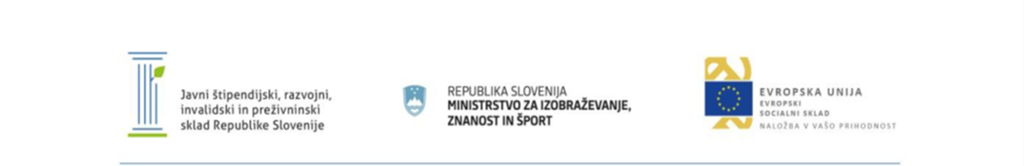 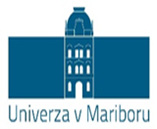 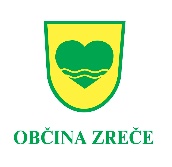 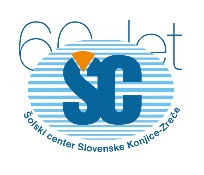 V A B I L OČlani projekte skupine projekta Participacija mladih za trajnostni razvoj Občine Zreče, ki poteka v okviru Javnega razpisaprojektno delo z negospodarskim in neprofitnim sektorjem – Študentski inovativni projekti za družbeno korist 2016-2020,vas vljudno vabimo na zaključek projekta s predstavitvijoSTRATEGIJE ZA MLADE V OBČINI ZREČEki bo v petek, 13. septembra 2019 ob 9.00 uri v avli Srednje poklicne in strokovne šole Zreče, Dravinjska cesta 1, Zreče.Veselimo se srečanja z vami. V imenu projektne skupine:Prof. ddr. Ana Vovk Korže          doc. dr. Danijela Lahe  		mag. Boris Podvršnik 		mag. Jasmina Mihelak ZupančičFilozofska fakulteta UM              Filozofska fakulteta UM 		župan Občine Zreče                ravnateljica-direktorica ŠC Slov. Konjice - Zreče